2018年度部门决算公开廊坊市大城县市政管理办公室目    录第一部分部门概况一、部门职责二、机构设置第二部分   2018年度部门决算报表一、收入支出决算总表二、收入决算表三、支出决算表四、财政拨款收入支出决算总表五、一般公共预算财政拨款支出决算表六、一般公共预算财政拨款基本支出决算表七、一般公共预算财政拨款“三公”经费支出决算表八、政府性基金预算财政拨款收入支出决算表九、国有资本经营预算财政拨款支出决算表十、政府采购情况表第三部分  大城县市政管理办公室部门2018年部门决算情况说明一、收入支出决算总体情况说明二、收入决算情况说明三、支出决算情况说明四、财政拨款收入支出决算情况说明五、一般公共预算财政拨款“三公”经费支出决算情况说明六、预算绩效情况说明七、其他重要事项的说明第四部分名词解释第一部分  部门概况一、部门职责对公共场所、商业、运输、建筑施工单位、环境卫生实施监督管理；负责城区主次干道（6米以上）清扫保洁、公厕清掏、蚊蝇消杀、垃圾清运处理和污水处理；负责下水道的清掏和城区路面的修补；制定生活垃圾、建筑垃圾管理办法，净化城市卫生，为市民创造干净、整洁、舒适的工作、生活环境；做好城区绿化、亮化、美化工作。负责办理城市各单位、个人占用绿地、砍伐树木和改变绿地性质的审批手续；负责城区绿化工程的设计，施工单位资质审核、报批；协助有关部门完成园林绿化工程立项、融资及专项费用的使用、管理和检查审计工作；负责建筑项目附属绿化工程设计方案审查。负责公共设施、公共绿地、生产绿地、防护绿地、公园、苗圃的建设和管理；组织园林绿化、环境卫生、市政设施、公用事业工程建设的招投标、质量监督及工程验收。组织开展环卫、园林绿化、市政设施科学研究，推广先进专利技术，加快新产品、新技术在环卫、园林、市政设施方面的开发利用，推进废弃料的无害处理工作。研究制定环卫、园林绿化、市政设施、公用事业管理改革方案，推进环卫、绿化、市政公用事业改革，加快城市环卫、市政、园林绿化、公用事业管理向市场化迈进的步伐。完成县政府交办的其他任务。二、机构设置从决算编报单位构成看，纳入2018 年度本部门决算汇编范围的独立核算单位（以下简称“单位”）共2个，具体情况如下：第二部分2018年度部门决算报表第三部分部门决算情况说明一、收入支出决算总体情况说明本部门2018年度收支总计11368.35万元。与2017年度决算相比，收支各增加265.96万元，增长2.4%，主要是与2017年相比较市政工程项目有所增加。二、收入决算情况说明本部门2018年度本年收入合计10764.01万元，其中：财政拨款收入10764.01万元，占100%；事业收入0万元，占0%；经营收入0万元，占0%；其他收入0万元，占0%。如图所示：图1：收入决算结构饼状图三、支出决算情况说明本部门2018年度本年支出合计11348.05万元，其中：基本支出586.69万元，占5.2%；项目支出10761.36万元，占94.8%；经营支出0万元，占0%。如图所示：图2：支出决算结构饼状图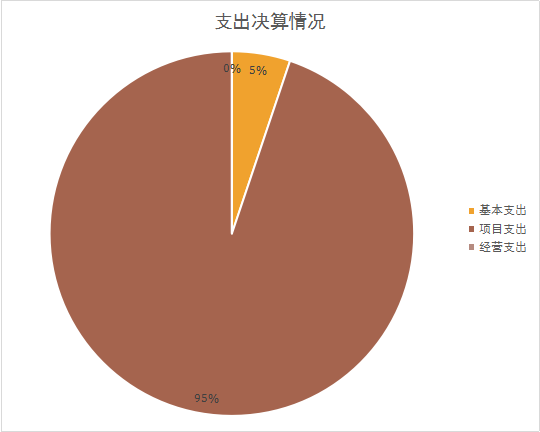 四、财政拨款收入支出决算情况说明（一）财政拨款收支与2017 年度决算对比情况本部门2018年度财政拨款本年收入10764.01万元,比2017年度增加680.77万元，增长6.7%，主要是市政工程项目有所增加。本年支出11348.05万元，增加1119.05万元，增长10.93%，主要是市政工程项目增加。其中：一般公共预算财政拨款本年收入6733.14万元，比2017年度增加4613.60万元，增长217.67%；主要是市政工程项目增加,人员工资调整；本年支出6776.70万元，比2017年度增加4554.42万元，增长204.94%，主要是工程项目增加,人员工资调整。政府性基金预算财政拨款本年收入4030.87万元，比2017年度减少4750.14万元，降低54%，主要是个别市政工程项目尚未实施；本年支出4571.35万元，比2017年度减少3435.37万元，降低42.9%，主要是个别项目尚未实施。图3：财政拨款收支情况（二）财政拨款收支与年初预算数对比情况本部门2018年度财政拨款本年收入10764.01万元，完成年初预算的126.43%,比年初预算增加2250.23万元，决算数大于预算数主要是市政工程项目增加,预算调整增加项目；本年支出11348.05万元，完成年初预算的133.29%,比年初预算增加2834.27万元，决算数大于预算数主要是市政工程项目增加,预算调整增加项目。其中，一般公共预算财政拨款本年收入完成年初预算947.2%，比年初预算增加6022.3万元，决算数大于预算数主要是市政项目增加,预算追加项目；支出完成年初预算953.3%，比年初预算增加6065.86万元，决算数大于预算数主要是市政项目增加,预算追加项目。政府性基金预算财政拨款本年收入完成年初预算51.65%，比年初预算减少3772.07万元，决算数小于预算数主要是个别项目尚未实施；支出完成年初预算58.58%，比年初预算减少3231.59万元，决算数小于预算数主要是个别项目尚未实施。图4：财政拨款收支预决算对比情况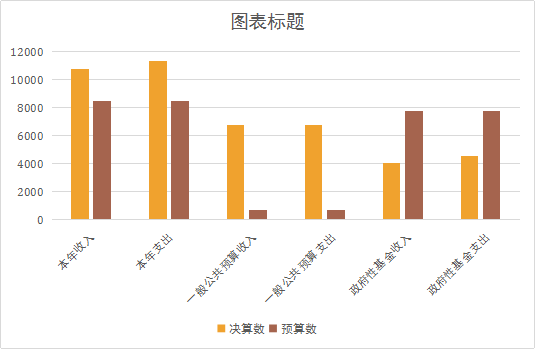 （三）财政拨款支出决算结构情况。2018 年度财政拨款支出11348.05万元，主要用于以下方面社会保障和就业（类）支出 14.28万元，占0.12%；医疗卫生与计划生育（类）支出6.83万元，占0.06%；节能环保（类）支出533.70万元，占4.71%；城乡社区（类）支出8333.34万元，占73.43%；其他（类）支出2459.90万元，占21.68%。图5：财政拨款支出决算结构（按功能分类）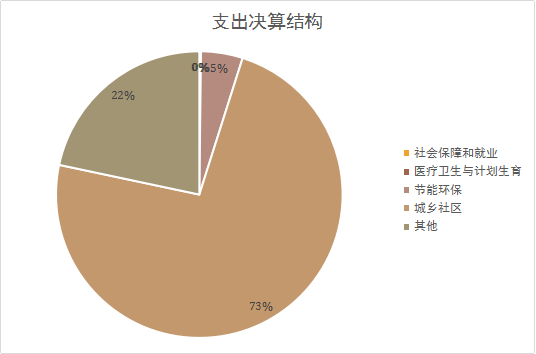 （四）一般公共预算财政拨款基本支出决算情况说明2018 年度一般公共预算财政拨款基本支出586.69万元，其中：人员经费563.75万元，主要包括基本工资、津贴补贴、奖金、伙食补助费、绩效工资、机关事业单位基本养老保险缴费、职业年金缴费、职工基本医疗保险缴费、公务员医疗补助缴费、住房公积金、医疗费、其他社会保障缴费、其他工资福利支出、离休费、退休费、抚恤金、生活补助、医疗费补助、奖励金、其他对个人和家庭的补助支出等；公用经费22.94万元，主要包括办公费、印刷费、咨询费、手续费、水费、电费、邮电费、取暖费、物业管理费、差旅费、因公出国（境）费用、维修（护）费、租赁费、会议费、培训费、公务接待费、专用材料费、劳务费、委托业务费、工会经费、福利费、公务用车运行维护费、其他交通费用、税金及附加费用、其他商品和服务支出、办公设备购置、专用设备购置、信息网络及软件购置更新、公务用车购置、其他资本性支出等。五、一般公共预算财政拨款“三公” 经费支出决算情况说明本部门2018年度一般公共预算财政拨款“三公”经费支出共计2.18万元，比年初预算减少2.32万元，降低51.55%，主要是会议费未全部支出；比2017年度决算增加0.09万元，增长4.03%，主要是培训费用增加。具体情况如下：（一）因公出国（境）费支出0万元。本部门2018年度因公出国（境）团组0个、共0人/参加其他单位组织的因公出国（境）团组0个、共0人/无本单位组织的出国（境）团组。因公出国（境）费支出比年初预算增加0万元，增长0%，主要是未发生“因公出国（境）”经费支出；比2017年度决算增加0万元，增长0%，主要是较2017年度决算无增减变化。（二）公务用车购置及运行维护费支出2.18万元。本部门2018年度公务用车购置及运行维护费比年初预算减少1.32万元，降低37.7%,主要是公务用车维护费用尚未完全支出；比2017年度决算减少0.05万元，降低2.24%，主要是公务用车维护费用减少。其中：公务用车购置费支出0万元。本部门2018年度公务用车购置数量0辆。公务用车购置费支出比年初预算增加0万元，增长0%，主要是较年初预算无增减变化；比2017年度决算增加0万元，增长0%，主要是较2017年度决算无增减变化。公务用车运行维护费支出2.18万元。本部门2018年末单位公务用车保有量1辆。公车运行维护费支出比年初预算减少1.32万元，降低37.7%，主要是公务用车维护费用尚未完全支出；比2017年度决算减少0.05万元，降低2.24%，主要是公务用车维护费用减少。（三）公务接待费支出0万元。本部门2018年度公务接待共0批次、0人次。公务接待费支出比年初预算减少1万元，降低100%，主要是未发生“公务接待”经费支出；比2017年度决算增加0万元，增长0%，主要是较2017年度决算无增减变化。六、预算绩效情况说明（一）预算绩效管理工作开展情况。根据财政预算绩效管理要求，我单位确定部门预算项目和预算额度，清晰描述预算项目开支范围和内容，确定预算项目的绩效目标、绩效指标和评价标准，为预算绩效控制、绩效分析、绩效评价打下好的基础，特别是将重点工程建设纳入绩效管理。按照预算绩效管理要求，对2018年度财政支出项目绩效和预算单位综合绩效开展自评。项目绩效自评结果。按照县财政局预算绩效管理要求， 对2018年度财政支出项目绩效和预算单位综合绩效开展自评。从评价结果可以看出，我单位预算支出管理较为规范，能按照有关规章制度开展工作，重大支出项目资金到位及时，资金使用合理规范，实现了部门职责绩效目标，公开绩效评价结果为优秀。（三）重点项目绩效评价结果。2018年我单位实行项目绩效自评的重点项目有南环路提升改造工程和白马河西延护坡工程项目，资金全部及时拨付列支，保质保量完成绩效任务，评价结果为良。七、其他重要事项的说明（一）机关运行经费情况本部门2018年度机关运行经费支出22.95万元，比年初预算数减少15.63万元，降低40.51%。主要是机关运行经费尚未完全支出。较2017年度决算减少4.06万元，降低15.03%，主要是2018年办公费减少。（二）政府采购情况本部门2018年度政府采购支出总额0万元，从采购类型来看，政府采购货物支出0万元、政府采购工程支出0万元、政府采购服务支出 0万元。授予中小企业合同金0万元，占政府采购支出总额的0%，其中授予小微企业合同金额0万元，占政府采购支出总额的 0%。（三）国有资产占用情况截至2018年12月31日，本部门共有车辆66辆，比上年增加28辆，主要是资产系统需要补充车辆排气量车牌号等信息,补充后系统更新车辆数据。其中，副部（省）级及以上领导用车0辆，主要领导干部用车1辆，机要通信用车0辆，应急保障用车0辆，执法执勤用车0辆，特种专业技术用车0辆，离退休干部用车0辆，其他用车65辆，其他用车主要是环卫用车；单位价值50万元以上通用设备1套,比上年增加1套，主要是购买垃圾箱。单位价值100万元以上专用设备2套，比上年增加2套,主要是移动式水处理设备、沼气收集系统。（四）其他需要说明的情况1、本部门2018年度国有资本经营预算财政拨款无收支及结转结余情况，故国有资本经营预算财政拨款支出决算表以空表列示。2、由于决算公开表格中金额数值应当保留两位小数，公开数据为四舍五入计算结果，个别数据合计项与分项之和存在小数点后差额，特此说明。第四部分名词解释（一）财政拨款收入：本年度从本级财政部门取得的财政拨款，包括一般公共预算财政拨款和政府性基金预算财政拨款。（二）事业收入：指事业单位开展专业业务活动及辅助活动所取得的收入。（三）其他收入：指除上述“财政拨款收入”“事业收入”“经营收入”等以外的收入。（四）用事业基金弥补收支差额：指事业单位在用当年的“财政拨款收入”“财政拨款结转和结余资金”“事业收入”“经营收入”“其他收入”不足以安排当年支出的情况下，使用以前年度积累的事业基金（事业单位当年收支相抵后按国家规定提取、用于弥补以后年度收支差额的基金）弥补本年度收支缺口的资金。（五）年初结转和结余：指以前年度尚未完成、结转到本年仍按原规定用途继续使用的资金，或项目已完成等产生的结余资金。（六）结余分配：指事业单位按照事业单位会计制度的规定从非财政补助结余中分配的事业基金和职工福利基金等。（七）年末结转和结余：指单位按有关规定结转到下年或以后年度继续使用的资金，或项目已完成等产生的结余资金。（八）基本支出：填列单位为保障机构正常运转、完成日常工作任务而发生的各项支出。（九）项目支出：填列单位为完成特定的行政工作任务或事业发展目标，在基本支出之外发生的各项支出（十）资本性支出（基本建设）：填列切块由发展改革部门安排的基本建设支出，对企业补助支出不在此科目反映。（十一）资本性支出：填列各单位安排的资本性支出。切块由发展改革部门安排的基本建设支出不在此科目反映。（十二）“三公”经费：指部门用财政拨款安排的因公出国（境）费、公务用车购置及运行费和公务接待费。其中，因公出国（境）费反映单位公务出国（境）的国际旅费、国外城市间交通费、住宿费、伙食费、培训费、公杂费等支出；公务用车购置及运行费反映单位公务用车购置支出（含车辆购置税）及租用费、燃料费、维修费、过路过桥费、保险费、安全奖励费用等支出；公务接待费反映单位按规定开支的各类公务接待（含外宾接待）支出。（十三）其他交通费用：填列单位除公务用车运行维护费以外的其他交通费用。如公务交通补贴、租车费用、出租车费用、飞机、船舶等的燃料费、维修费、保险费等。（十四）公务用车购置：填列单位公务用车购置支出（含车辆购置税、牌照费）。（十五）其他交通工具购置：填列单位除公务用车外的其他各类交通工具（如船舶、飞机）购置支出（含车辆购置税、牌照费）。（十六）机关运行经费：指为保障行政单位（包括参照公务员法管理的事业单位）运行用于购买货物和服务的各项资金，包括办公及印刷费、邮电费、差旅费、会议费、福利费、日常维修费、专用材料以及一般设备购置费、办公用房水电费、办公用房取暖费、办公用房物业管理费、公务用车运行维护费以及其他费用。（十七）经费形式:按照经费来源，可分为财政拨款、财政性资金基本保证、财政性资金定额或定项补助、财政性资金零补助四类。序号单位名称单位基本性质经费形式1大城县市政管理办公室(本级)行政单位财政拨款2大城县市政管理局环卫站财政补助事业单位财政拨款收入支出决算总表收入支出决算总表收入支出决算总表收入支出决算总表收入支出决算总表收入支出决算总表公开01表部门：金额单位：万元收入收入收入支出支出支出项目行次金额项目行次金额栏次1栏次2一、财政拨款收入110764.01一、一般公共服务支出28二、上级补助收入2二、外交支出29三、事业收入3三、国防支出30四、经营收入4四、公共安全支出31五、附属单位上缴收入5五、教育支出32六、其他收入6六、科学技术支出337七、文化体育与传媒支出348八、社会保障和就业支出3514.289九、医疗卫生与计划生育支出366.8310十、节能环保支出37533.7011十一、城乡社区支出388333.3412十二、农林水支出3913十三、交通运输支出4014十四、资源勘探信息等支出4115十五、商业服务业等支出4216十六、金融支出4317十七、援助其他地区支出4418十八、国土海洋气象等支出4519十九、住房保障支出4620二十、粮油物资储备支出4721二十一、其他支出482459.9022二十二、债务还本支出4923二十三、债务付息支出50本年收入合计2410764.01本年支出合计5111348.05用事业基金弥补收支差额25结余分配52年初结转和结余26604.34年末结转和结余5320.29总计2711368.35总计5411368.35注：本表反映部门本年度的总收支和年末结转结余情况。注：本表反映部门本年度的总收支和年末结转结余情况。注：本表反映部门本年度的总收支和年末结转结余情况。注：本表反映部门本年度的总收支和年末结转结余情况。注：本表反映部门本年度的总收支和年末结转结余情况。注：本表反映部门本年度的总收支和年末结转结余情况。收入决算表收入决算表收入决算表收入决算表收入决算表收入决算表收入决算表收入决算表收入决算表收入决算表收入决算表收入决算表收入决算表收入决算表收入决算表收入决算表收入决算表公开02表公开02表公开02表部门：部门：部门：部门：部门：金额单位：万元金额单位：万元金额单位：万元项目项目项目项目本年收入合计本年收入合计本年收入合计财政拨款收入财政拨款收入上级补助收入上级补助收入事业收入事业收入经营收入经营收入附属单位上缴收入其他收入功能分类科目编码功能分类科目编码功能分类科目编码科目名称栏次栏次栏次栏次1112233445567合计合计合计合计10,764.0110,764.0110,764.0110,764.0110,764.01208208208社会保障和就业支出14.8014.8014.8014.8014.80208052080520805行政事业单位离退休14.8014.8014.8014.8014.80208050520805052080505机关事业单位基本养老保险缴费支出14.8014.8014.8014.8014.80210210210医疗卫生与计划生育支出7.037.037.037.037.03210112101121011行政事业单位医疗7.037.037.037.037.03210110121011012101101行政单位医疗7.037.037.037.037.03211211211节能环保支出471.70471.70471.70471.70471.70211032110321103污染防治471.70471.70471.70471.70471.70211030221103022110302水体150.00150.00150.00150.00150.00211030421103042110304固体废弃物与化学品321.70321.70321.70321.70321.70212212212城乡社区支出8,351.068,351.068,351.068,351.068,351.06212012120121201城乡社区管理事务583.31583.31583.31583.31583.31212010121201012120101行政运行583.31583.31583.31583.31583.31212032120321203城乡社区公共设施5,134.045,134.045,134.045,134.045,134.04212030321203032120303小城镇基础设施建设5,134.045,134.045,134.045,134.045,134.04212052120521205城乡社区环境卫生522.27522.27522.27522.27522.27212050121205012120501城乡社区环境卫生522.27522.27522.27522.27522.27212082120821208国有土地使用权出让收入及对应专项债务收入安排的支出122.55122.55122.55122.55122.55212080321208032120803城市建设支出122.55122.55122.55122.55122.55212132121321213城市基础设施配套费及对应专项债务收入安排的支出1,798.331,798.331,798.331,798.331,798.33212130221213022121302  城市环境卫生1,798.331,798.331,798.331,798.331,798.33212142121421214污水处理费及对应专项债务收入安排的支出190.57190.57190.57190.57190.57212140121214012121401  污水处理设施建设和运营190.57190.57190.57190.57190.57229229229其他支出1,919.421,919.421,919.421,919.421,919.42229042290422904其他政府性基金及对应专项债务收入安排的支出1,919.421,919.421,919.421,919.421,919.42229040022904002290400  其他政府性基金及对应专项债务收入安排的支出1,919.421,919.421,919.421,919.421,919.42注：本表反映部门本年度取得的各项收入情况。注：本表反映部门本年度取得的各项收入情况。注：本表反映部门本年度取得的各项收入情况。注：本表反映部门本年度取得的各项收入情况。注：本表反映部门本年度取得的各项收入情况。注：本表反映部门本年度取得的各项收入情况。注：本表反映部门本年度取得的各项收入情况。注：本表反映部门本年度取得的各项收入情况。注：本表反映部门本年度取得的各项收入情况。注：本表反映部门本年度取得的各项收入情况。注：本表反映部门本年度取得的各项收入情况。注：本表反映部门本年度取得的各项收入情况。注：本表反映部门本年度取得的各项收入情况。注：本表反映部门本年度取得的各项收入情况。注：本表反映部门本年度取得的各项收入情况。注：本表反映部门本年度取得的各项收入情况。注：本表反映部门本年度取得的各项收入情况。支出决算表支出决算表支出决算表支出决算表支出决算表支出决算表支出决算表支出决算表支出决算表支出决算表支出决算表支出决算表支出决算表支出决算表支出决算表公开03表公开03表部门：部门：部门：部门：部门：金额单位：万元金额单位：万元金额单位：万元金额单位：万元项目项目项目项目本年支出合计本年支出合计基本支出基本支出项目支出项目支出上缴上级支出上缴上级支出经营支出经营支出对附属单位补助支出功能分类科目编码功能分类科目编码功能分类科目编码科目名称本年支出合计本年支出合计基本支出基本支出项目支出项目支出上缴上级支出上缴上级支出经营支出经营支出对附属单位补助支出栏次栏次栏次栏次11223344556合计合计合计合计11,348.0511,348.05586.69586.6910,761.3610,761.36208208208社会保障和就业支出14.2814.2814.2814.28208052080520805行政事业单位离退休14.2814.2814.2814.28208050520805052080505  机关事业单位基本养老保险缴费支出14.2814.2814.2814.28210210210医疗卫生与计划生育支出6.836.836.836.83210112101121011行政事业单位医疗6.836.836.836.83210110121011012101101  行政单位医疗6.836.836.836.83211211211节能环保支出533.70533.70533.70533.70211032110321103污染防治533.70533.70533.70533.70211030221103022110302  水体212.00212.00212.00212.00211030421103042110304  固体废弃物与化学品321.70321.70321.70321.70212212212城乡社区支出8,333.348,333.34565.58565.587,767.767,767.76212012120121201城乡社区管理事务565.58565.58565.58565.58212010121201012120101  行政运行565.58565.58565.58565.58212032120321203城乡社区公共设施5,134.045,134.045,134.045,134.04212030321203032120303  小城镇基础设施建设5,134.045,134.045,134.045,134.04212052120521205城乡社区环境卫生522.27522.27522.27522.27212050121205012120501  城乡社区环境卫生522.27522.27522.27522.27212082120821208国有土地使用权出让收入及对应专项债务收入安排的支出122.55122.55122.55122.55212080321208032120803  城市建设支出122.55122.55122.55122.55212132121321213城市基础设施配套费及对应专项债务收入安排的支出1,798.331,798.331,798.331,798.33212130221213022121302  城市环境卫生1,798.331,798.331,798.331,798.33212142121421214污水处理费及对应专项债务收入安排的支出190.57190.57190.57190.57212140121214012121401  污水处理设施建设和运营190.57190.57190.57190.57229229229其他支出2,459.902,459.902,459.902,459.90229042290422904其他政府性基金及对应专项债务收入安排的支出2,459.902,459.902,459.902,459.90229040022904002290400  其他政府性基金及对应专项债务收入安排的支出2,459.902,459.902,459.902,459.90注：本表反映部门本年度各项支出情况。注：本表反映部门本年度各项支出情况。注：本表反映部门本年度各项支出情况。注：本表反映部门本年度各项支出情况。注：本表反映部门本年度各项支出情况。注：本表反映部门本年度各项支出情况。注：本表反映部门本年度各项支出情况。注：本表反映部门本年度各项支出情况。注：本表反映部门本年度各项支出情况。注：本表反映部门本年度各项支出情况。注：本表反映部门本年度各项支出情况。注：本表反映部门本年度各项支出情况。注：本表反映部门本年度各项支出情况。注：本表反映部门本年度各项支出情况。注：本表反映部门本年度各项支出情况。财政拨款收入支出决算总表财政拨款收入支出决算总表财政拨款收入支出决算总表财政拨款收入支出决算总表财政拨款收入支出决算总表财政拨款收入支出决算总表财政拨款收入支出决算总表财政拨款收入支出决算总表财政拨款收入支出决算总表财政拨款收入支出决算总表财政拨款收入支出决算总表财政拨款收入支出决算总表公开04表公开04表部门：部门：部门：部门：部门：部门：部门：金额单位：万元金额单位：万元金额单位：万元金额单位：万元收     入收     入收     入支     出支     出支     出支     出支     出支     出支     出支     出支     出项目项目行次金额项目项目行次合计合计一般公共预算财政拨款一般公共预算财政拨款政府性基金预算财政拨款栏次栏次1栏次栏次22334一、一般公共预算财政拨款一、一般公共预算财政拨款16733.14一、一般公共服务支出一、一般公共服务支出29二、政府性基金预算财政拨款二、政府性基金预算财政拨款24030.87二、外交支出二、外交支出303三、国防支出三、国防支出314四、公共安全支出四、公共安全支出325五、教育支出五、教育支出336六、科学技术支出六、科学技术支出347七、文化体育与传媒支出七、文化体育与传媒支出358八、社会保障和就业支出八、社会保障和就业支出3614.2814.2814.2814.289九、医疗卫生与计划生育支出九、医疗卫生与计划生育支出376.836.836.836.8310十、节能环保支出十、节能环保支出38533.70533.70533.70533.7011十一、城乡社区支出十一、城乡社区支出398333.348333.346221.896221.892111.4512十二、农林水支出十二、农林水支出4013十三、交通运输支出十三、交通运输支出4114十四、资源勘探信息等支出十四、资源勘探信息等支出4215十五、商业服务业等支出十五、商业服务业等支出4316十六、金融支出十六、金融支出4417十七、援助其他地区支出十七、援助其他地区支出4518十八、国土海洋气象等支出十八、国土海洋气象等支出4619十九、住房保障支出十九、住房保障支出4720二十、粮油物资储备支出二十、粮油物资储备支出4821二十一、其他支出二十一、其他支出492459.902459.902459.9022二十二、债务还本支出二十二、债务还本支出5023二十三、债务付息支出二十三、债务付息支出51本年收入合计本年收入合计2410764.01本年支出合计本年支出合计5211348.0511348.056776.706776.704571.35年初财政拨款结转和结余年初财政拨款结转和结余25604.34年末财政拨款结转和结余年末财政拨款结转和结余5320.2920.2920.2920.29  一般公共预算财政拨款  一般公共预算财政拨款2663.8654  政府性基金预算财政拨款  政府性基金预算财政拨款27540.4855总计总计2811368.35总计总计5611368.3511368.356797.006797.004571.35注：本表反映部门本年度一般公共预算财政拨款和政府性基金预算财政拨款的总收支和年末结转结余情况。注：本表反映部门本年度一般公共预算财政拨款和政府性基金预算财政拨款的总收支和年末结转结余情况。注：本表反映部门本年度一般公共预算财政拨款和政府性基金预算财政拨款的总收支和年末结转结余情况。注：本表反映部门本年度一般公共预算财政拨款和政府性基金预算财政拨款的总收支和年末结转结余情况。注：本表反映部门本年度一般公共预算财政拨款和政府性基金预算财政拨款的总收支和年末结转结余情况。注：本表反映部门本年度一般公共预算财政拨款和政府性基金预算财政拨款的总收支和年末结转结余情况。注：本表反映部门本年度一般公共预算财政拨款和政府性基金预算财政拨款的总收支和年末结转结余情况。注：本表反映部门本年度一般公共预算财政拨款和政府性基金预算财政拨款的总收支和年末结转结余情况。注：本表反映部门本年度一般公共预算财政拨款和政府性基金预算财政拨款的总收支和年末结转结余情况。注：本表反映部门本年度一般公共预算财政拨款和政府性基金预算财政拨款的总收支和年末结转结余情况。注：本表反映部门本年度一般公共预算财政拨款和政府性基金预算财政拨款的总收支和年末结转结余情况。注：本表反映部门本年度一般公共预算财政拨款和政府性基金预算财政拨款的总收支和年末结转结余情况。一般公共预算财政拨款支出决算表一般公共预算财政拨款支出决算表一般公共预算财政拨款支出决算表一般公共预算财政拨款支出决算表一般公共预算财政拨款支出决算表一般公共预算财政拨款支出决算表一般公共预算财政拨款支出决算表一般公共预算财政拨款支出决算表一般公共预算财政拨款支出决算表公开05表公开05表部门：部门：部门：部门：部门：金额单位：万元金额单位：万元项目项目项目项目本年支出本年支出本年支出本年支出本年支出功能分类科目编码功能分类科目编码功能分类科目编码科目名称小计小计基本支出基本支出项目支出功能分类科目编码功能分类科目编码功能分类科目编码科目名称小计小计基本支出基本支出项目支出功能分类科目编码功能分类科目编码功能分类科目编码科目名称小计小计基本支出基本支出项目支出栏次栏次栏次栏次11223合计合计合计合计6,776.706,776.70586.69586.696,190.01208208208社会保障和就业支出14.2814.2814.2814.28208052080520805行政事业单位离退休14.2814.2814.2814.28208050520805052080505  机关事业单位基本养老保险缴费支出14.2814.2814.2814.28210210210医疗卫生与计划生育支出6.836.836.836.83210112101121011行政事业单位医疗6.836.836.836.83210110121011012101101  行政单位医疗6.836.836.836.83211211211节能环保支出533.70533.70533.70211032110321103污染防治533.70533.70533.70211030221103022110302  水体212.00212.00212.00211030421103042110304  固体废弃物与化学品321.70321.70321.70212212212城乡社区支出6,221.896,221.89565.58565.585,656.31212012120121201城乡社区管理事务565.58565.58565.58565.58212010121201012120101  行政运行565.58565.58565.58565.58212032120321203城乡社区公共设施5,134.045,134.045,134.04212030321203032120303  小城镇基础设施建设5,134.045,134.045,134.04212052120521205城乡社区环境卫生522.27522.27522.27212050121205012120501  城乡社区环境卫生522.27522.27522.27注：本表反映部门本年度一般公共预算财政拨款收入及支出情况。      注：本表反映部门本年度一般公共预算财政拨款收入及支出情况。      注：本表反映部门本年度一般公共预算财政拨款收入及支出情况。      注：本表反映部门本年度一般公共预算财政拨款收入及支出情况。      注：本表反映部门本年度一般公共预算财政拨款收入及支出情况。      注：本表反映部门本年度一般公共预算财政拨款收入及支出情况。      注：本表反映部门本年度一般公共预算财政拨款收入及支出情况。      注：本表反映部门本年度一般公共预算财政拨款收入及支出情况。      注：本表反映部门本年度一般公共预算财政拨款收入及支出情况。      一般公共预算财政拨款基本支出决算表一般公共预算财政拨款基本支出决算表一般公共预算财政拨款基本支出决算表一般公共预算财政拨款基本支出决算表一般公共预算财政拨款基本支出决算表一般公共预算财政拨款基本支出决算表一般公共预算财政拨款基本支出决算表一般公共预算财政拨款基本支出决算表一般公共预算财政拨款基本支出决算表公开06表公开06表部门：部门：部门：部门：部门：金额单位：万元金额单位：万元人员经费人员经费人员经费公用经费公用经费公用经费公用经费公用经费公用经费科目编码科目名称决算数科目编码科目名称决算数科目编码科目名称决算数科目编码科目名称决算数科目编码科目名称决算数科目编码科目名称决算数301工资福利支出563.75302商品和服务支出22.94307债务利息及费用支出30101  基本工资465.1130201  办公费5.6230701  国内债务付息30102  津贴补贴17.3330202  印刷费30702  国外债务付息30103  奖金59.0930203  咨询费310资本性支出30106  伙食补助费30204  手续费31001  房屋建筑物购建30107  绩效工资30205  水费0.4831002  办公设备购置30108  机关事业单位基本养老保险缴费14.2830206  电费1.6831003  专用设备购置30109  职业年金缴费30207  邮电费2.1231005  基础设施建设30110  职工基本医疗保险缴费6.8330208  取暖费3.0031006  大型修缮30111  公务员医疗补助缴费30209  物业管理费31007  信息网络及软件购置更新30112  其他社会保障缴费0.4030211  差旅费1.5531008  物资储备30113  住房公积金30212  因公出国（境）费用31009  土地补偿30114  医疗费30213  维修（护）费31010  安置补助30199  其他工资福利支出0.7230214  租赁费31011  地上附着物和青苗补偿303对个人和家庭的补助30215  会议费0.3431012  拆迁补偿30301  离休费30216  培训费0.6431013  公务用车购置30302  退休费30217  公务接待费31019  其他交通工具购置30303  退职（役）费30218  专用材料费0.4231021  文物和陈列品购置30304  抚恤金30224  被装购置费31022  无形资产购置30305  生活补助30225  专用燃料费31099  其他资本性支出30306  救济费30226  劳务费399其他支出30307  医疗费补助30227  委托业务费1.0039906  赠与30308  助学金30228  工会经费39907  国家赔偿费用支出30309  奖励金30229  福利费39908  对民间非营利组织和群众性自治组织补贴30310  个人农业生产补贴30231  公务用车运行维护费2.1839999  其他支出30399  其他对个人和家庭的补助支出30239  其他交通费用3.6030240  税金及附加费用30299  其他商品和服务支出0.30人员经费合计人员经费合计563.75公用经费合计公用经费合计公用经费合计公用经费合计公用经费合计22.94注：本表反映部门本年度一般公共预算财政拨款基本支出明细情况。        注：本表反映部门本年度一般公共预算财政拨款基本支出明细情况。        注：本表反映部门本年度一般公共预算财政拨款基本支出明细情况。        注：本表反映部门本年度一般公共预算财政拨款基本支出明细情况。        注：本表反映部门本年度一般公共预算财政拨款基本支出明细情况。        注：本表反映部门本年度一般公共预算财政拨款基本支出明细情况。        注：本表反映部门本年度一般公共预算财政拨款基本支出明细情况。        注：本表反映部门本年度一般公共预算财政拨款基本支出明细情况。        注：本表反映部门本年度一般公共预算财政拨款基本支出明细情况。        一般公共预算财政拨款“三公”经费支出决算表一般公共预算财政拨款“三公”经费支出决算表一般公共预算财政拨款“三公”经费支出决算表一般公共预算财政拨款“三公”经费支出决算表一般公共预算财政拨款“三公”经费支出决算表一般公共预算财政拨款“三公”经费支出决算表公开07表部门：部门：部门：部门：部门：金额单位：万元预算数预算数预算数预算数预算数预算数合计因公出国（境）费公务用车购置及运行费公务用车购置及运行费公务用车购置及运行费公务接待费合计因公出国（境）费小计公务用车购置费公务用车运行费公务接待费1234564.503.503.501.00决算数决算数决算数决算数决算数决算数合计因公出国（境）费公务用车购置及运行费公务用车购置及运行费公务用车购置及运行费公务接待费合计因公出国（境）费小计公务用车购置费公务用车运行费公务接待费7891011122.182.182.18注：本表反映部门本年度“三公”经费支出预决算情况。其中：预算数为“三公”经费年初预算数，决算数是包括当年一般公共预算财政拨款和以前年度结转资金安排的实际支出。           注：本表反映部门本年度“三公”经费支出预决算情况。其中：预算数为“三公”经费年初预算数，决算数是包括当年一般公共预算财政拨款和以前年度结转资金安排的实际支出。           注：本表反映部门本年度“三公”经费支出预决算情况。其中：预算数为“三公”经费年初预算数，决算数是包括当年一般公共预算财政拨款和以前年度结转资金安排的实际支出。           注：本表反映部门本年度“三公”经费支出预决算情况。其中：预算数为“三公”经费年初预算数，决算数是包括当年一般公共预算财政拨款和以前年度结转资金安排的实际支出。           注：本表反映部门本年度“三公”经费支出预决算情况。其中：预算数为“三公”经费年初预算数，决算数是包括当年一般公共预算财政拨款和以前年度结转资金安排的实际支出。           注：本表反映部门本年度“三公”经费支出预决算情况。其中：预算数为“三公”经费年初预算数，决算数是包括当年一般公共预算财政拨款和以前年度结转资金安排的实际支出。           政府性基金预算财政拨款收入支出决算表政府性基金预算财政拨款收入支出决算表政府性基金预算财政拨款收入支出决算表政府性基金预算财政拨款收入支出决算表政府性基金预算财政拨款收入支出决算表政府性基金预算财政拨款收入支出决算表政府性基金预算财政拨款收入支出决算表政府性基金预算财政拨款收入支出决算表政府性基金预算财政拨款收入支出决算表政府性基金预算财政拨款收入支出决算表政府性基金预算财政拨款收入支出决算表公开08表部门：部门：部门：部门：部门：部门：金额单位：万元金额单位：万元项目项目项目项目项目年初结转和结余本年收入本年支出本年支出本年支出年末结转和结余功能分类科目编码功能分类科目编码功能分类科目编码科目名称科目名称年初结转和结余本年收入小计基本支出项目支出年末结转和结余功能分类科目编码功能分类科目编码功能分类科目编码科目名称科目名称年初结转和结余本年收入小计基本支出项目支出年末结转和结余功能分类科目编码功能分类科目编码功能分类科目编码科目名称科目名称年初结转和结余本年收入小计基本支出项目支出年末结转和结余栏次栏次栏次栏次栏次123456合计合计合计合计合计212212212城乡社区支出城乡社区支出2,111.452,111.452,111.45212082120821208国有土地使用权出让收入及对应专项债务收入安排的支出国有土地使用权出让收入及对应专项债务收入安排的支出122.55122.55122.55212080321208032120803  城市建设支出  城市建设支出122.55122.55122.55212132121321213城市基础设施配套费及对应专项债务收入安排的支出城市基础设施配套费及对应专项债务收入安排的支出1,798.331,798.331,798.33212130221213022121302  城市环境卫生  城市环境卫生1,798.331,798.331,798.33212142121421214污水处理费及对应专项债务收入安排的支出污水处理费及对应专项债务收入安排的支出190.57190.57190.57212140121214012121401  污水处理设施建设和运营  污水处理设施建设和运营190.57190.57190.57229229229其他支出其他支出540.481,919.422,459.902,459.90229042290422904其他政府性基金及对应专项债务收入安排的支出其他政府性基金及对应专项债务收入安排的支出540.481,919.422,459.902,459.90229040022904002290400  其他政府性基金及对应专项债务收入安排的支出  其他政府性基金及对应专项债务收入安排的支出540.481,919.422,459.902,459.90注：本表反映部门本年度政府性基金预算财政拨款收入、支出及结转和结余情况。         注：本表反映部门本年度政府性基金预算财政拨款收入、支出及结转和结余情况。         注：本表反映部门本年度政府性基金预算财政拨款收入、支出及结转和结余情况。         注：本表反映部门本年度政府性基金预算财政拨款收入、支出及结转和结余情况。         注：本表反映部门本年度政府性基金预算财政拨款收入、支出及结转和结余情况。         注：本表反映部门本年度政府性基金预算财政拨款收入、支出及结转和结余情况。         注：本表反映部门本年度政府性基金预算财政拨款收入、支出及结转和结余情况。         注：本表反映部门本年度政府性基金预算财政拨款收入、支出及结转和结余情况。         注：本表反映部门本年度政府性基金预算财政拨款收入、支出及结转和结余情况。         注：本表反映部门本年度政府性基金预算财政拨款收入、支出及结转和结余情况。         注：本表反映部门本年度政府性基金预算财政拨款收入、支出及结转和结余情况。         国有资本经营预算财政拨款支出决算表国有资本经营预算财政拨款支出决算表国有资本经营预算财政拨款支出决算表国有资本经营预算财政拨款支出决算表国有资本经营预算财政拨款支出决算表国有资本经营预算财政拨款支出决算表国有资本经营预算财政拨款支出决算表国有资本经营预算财政拨款支出决算表国有资本经营预算财政拨款支出决算表国有资本经营预算财政拨款支出决算表国有资本经营预算财政拨款支出决算表公开09表公开09表编制单位：编制单位：编制单位：编制单位：编制单位：编制单位：编制单位：金额单位：万元金额单位：万元科目科目科目科目科目科目本年支出本年支出本年支出本年支出本年支出功能分类科目编码功能分类科目编码功能分类科目编码功能分类科目编码科目名称科目名称小计小计基本支出基本支出项目支出栏次栏次栏次栏次栏次栏次11223合计合计合计合计合计合计注：本表反映部门本年度国有资本经营预算财政拨款支出情况。本部门本年度无相关支出情况，按要求以空表列示。注：本表反映部门本年度国有资本经营预算财政拨款支出情况。本部门本年度无相关支出情况，按要求以空表列示。注：本表反映部门本年度国有资本经营预算财政拨款支出情况。本部门本年度无相关支出情况，按要求以空表列示。注：本表反映部门本年度国有资本经营预算财政拨款支出情况。本部门本年度无相关支出情况，按要求以空表列示。注：本表反映部门本年度国有资本经营预算财政拨款支出情况。本部门本年度无相关支出情况，按要求以空表列示。注：本表反映部门本年度国有资本经营预算财政拨款支出情况。本部门本年度无相关支出情况，按要求以空表列示。注：本表反映部门本年度国有资本经营预算财政拨款支出情况。本部门本年度无相关支出情况，按要求以空表列示。注：本表反映部门本年度国有资本经营预算财政拨款支出情况。本部门本年度无相关支出情况，按要求以空表列示。注：本表反映部门本年度国有资本经营预算财政拨款支出情况。本部门本年度无相关支出情况，按要求以空表列示。注：本表反映部门本年度国有资本经营预算财政拨款支出情况。本部门本年度无相关支出情况，按要求以空表列示。注：本表反映部门本年度国有资本经营预算财政拨款支出情况。本部门本年度无相关支出情况，按要求以空表列示。政府采购情况表政府采购情况表政府采购情况表政府采购情况表政府采购情况表政府采购情况表政府采购情况表政府采购情况表政府采购情况表政府采购情况表公开10表公开10表公开10表编制单位：编制单位：编制单位：编制单位：编制单位：编制单位：编制单位：金额单位：万元金额单位：万元金额单位：万元项目采购计划金额采购计划金额采购计划金额采购计划金额采购计划金额采购计划金额采购计划金额采购计划金额采购计划金额项目总计采购预算（财政性资金）采购预算（财政性资金）采购预算（财政性资金）采购预算（财政性资金）采购预算（财政性资金）采购预算（财政性资金）采购预算（财政性资金）非财政性资金项目总计合计合计一般公共预算一般公共预算政府性基金预算政府性基金预算其他资金非财政性资金栏次122334456合       计货物工程服务项目实际采购金额实际采购金额实际采购金额实际采购金额实际采购金额实际采购金额实际采购金额实际采购金额实际采购金额项目总计采购预算（财政性资金）采购预算（财政性资金）采购预算（财政性资金）采购预算（财政性资金）采购预算（财政性资金）采购预算（财政性资金）采购预算（财政性资金）非财政性资金项目总计合计合计一般公共预算一般公共预算政府性基金预算政府性基金预算其他资金非财政性资金栏次122334456合       计货物工程服务注：本表反映部门本年度纳入部门预算范围的政府采购预算及支出情况。 本部门本年度无相关支出情况，按要求以空表列示。    注：本表反映部门本年度纳入部门预算范围的政府采购预算及支出情况。 本部门本年度无相关支出情况，按要求以空表列示。    注：本表反映部门本年度纳入部门预算范围的政府采购预算及支出情况。 本部门本年度无相关支出情况，按要求以空表列示。    注：本表反映部门本年度纳入部门预算范围的政府采购预算及支出情况。 本部门本年度无相关支出情况，按要求以空表列示。    注：本表反映部门本年度纳入部门预算范围的政府采购预算及支出情况。 本部门本年度无相关支出情况，按要求以空表列示。    注：本表反映部门本年度纳入部门预算范围的政府采购预算及支出情况。 本部门本年度无相关支出情况，按要求以空表列示。    注：本表反映部门本年度纳入部门预算范围的政府采购预算及支出情况。 本部门本年度无相关支出情况，按要求以空表列示。    注：本表反映部门本年度纳入部门预算范围的政府采购预算及支出情况。 本部门本年度无相关支出情况，按要求以空表列示。    注：本表反映部门本年度纳入部门预算范围的政府采购预算及支出情况。 本部门本年度无相关支出情况，按要求以空表列示。    注：本表反映部门本年度纳入部门预算范围的政府采购预算及支出情况。 本部门本年度无相关支出情况，按要求以空表列示。    